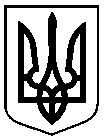 Сумська міська радаВиконавчий комітетРІШЕННЯЗ метою сприяння розвитку всіх форм торгівлі, впорядкування сезонної роздрібної торгівлі хвойними деревами напередодні новорічних свят в зимовий період 2021 року на території Сумської міської територіальної громади, враховуючи заяви суб’єктів господарювання, відповідно до постанови Кабінету Міністрів України від 15.06.2006 № 833 «Про затвердження Порядку провадження торговельної діяльності та правил торговельного обслуговування на ринку споживчих товарів», рішення Сумської міської ради від 26.12.2014 № 3853 – МР «Про затвердження Правил благоустрою міста Суми», рішень Виконавчого комітету Сумської міської ради від 07.09.2010 № 537 «Про затвердження Положення про порядок провадження торговельної діяльності та надання послуг на території м. Суми» (зі змінами), від 17.03.2020 № 133 «Про затвердження Положення про організацію сезонної, святкової виїзної торгівлі, надання послуг у сфері розваг та проведення ярмарків на території Сумської міської об’єднаної територіальної громади» (зі змінами), ураховуючи рекомендації Комісії з організації сезонної, святкової виїзної торгівлі, надання послуг у сфері розваг та проведення ярмарків на території Сумської міської об’єднаної територіальної громади (протокол засідання від 15.11.2021 №19),  керуючись підпунктом 8 пункту «а» статті 30, частиною першою статті 52 Закону України «Про місцеве самоврядування в Україні», Виконавчий комітет Сумської міської радиВИРІШИВ:1. Визначити місця для здійснення сезонної роздрібної торгівлі хвойними деревами у зимовий період 2021 року на території Сумської міської територіальної громади строком з 14.12.2021 по 31.12.2021 згідно з додатком.2. Відділу торгівлі, побуту та захисту прав споживачів Сумської міської ради (Дубицький О.Ю.) забезпечити здійснення контролю у межах компетенції за дотриманням суб’єктами господарювання під час здійснення сезонної торгівлі вимог даного рішення, нормативних актів у сфері торгівлі, захисту прав споживачів.Суб’єктам господарювання здійснювати сезонну торгівлю за умов:          3.1. дотримання вимог чинних нормативних актів та обмежувальних протиепідемічних заходів;	3.2. укладання договорів:	3.2.1. про надання послуг з поводження з побутовими відходами;	3.2.2. про закріплення визначеної території по утриманню в належному санітарно-технічному стані;	3.2.3. про пайову участь в утриманні об’єктів благоустрою на території Сумської міської територіальної громади;	3.3. звернення до Виконавчого комітету Сумської міської ради про встановлення зручного для населення режиму роботи;	3.4. дотримання вимог щодо обов’язкового припинення розміщення об’єкту сезонної торгівлі, зазначеного у п. 1 цього рішення, після закінчення строку його розміщення з приведенням території до належного стану.4. Управлінню «Інспекція з благоустрою міста Суми» Сумської міської ради (Голопьоров Р.В.) забезпечити контроль за дотриманням нормативних актів у сфері благоустрою.Директору КП «Паркінг» Сумської міської ради                         (Славгородському О.В.) укласти з суб’єктами господарювання договір про пайову участь в утриманні об’єктів благоустрою на території Сумської міської територіальної громади.Рекомендувати Сумському управлінню ГУ Держпродспоживслужби в Сумській області (Скварча О.А.) забезпечити нагляд за дотриманням санітарно-протиепідемічних норм та правил.Рекомендувати Державній екологічній інспекції у Сумській області (Богомолов В.О.) посилити контроль за дотриманням природоохоронного законодавства суб’єктами господарювання під час заготівлі та реалізації хвойних дерев в передноворічний період 2021 року.Контроль за виконанням цього рішення покласти на заступника міського голови з питань діяльності виконавчих органів ради Іщенко Т.Д.Міський голова								О.М. ЛисенкоДубицький 700-656Іщенко Т.Д., Дубицький О.Ю., Голопьоров Р.В., Славгородський О.В., Скварча О.А., Богомолов В.О.     Додаток     до рішення виконавчого комітету      від                        №Перелік місць для здійснення сезонної роздрібної торгівлі хвойними деревами                                        на території Сумської міської територіальної громади у зимовий період 2021 рокуНачальник відділу торгівлі, побуту та захисту прав споживачів						О.Ю. Дубицькийвід                                  №     Про організацію сезонної роздрібної торгівлі хвойними деревами на території Сумської міської  територіальної  громади  узимовий період 2021 року№ з/пАдреси торгових точокСуб’єкти господарюваннявул. Горького, біля буд. № 41  Гусєйнов Р. С.   вул. Романа Атаманюка (біля ринку ТОВ «Курський ринок») Собаєв П.О.проспект Курський, біля буд. № 105 Собаєв П.О.вул. Харківська (біля ринку «СКД») Джамалов Ф. С.вул. Харківська, біля буд. № 38  (напроти магазину «Орхідея»)Котенко В. І.вул. Харківська, біля  «Виставкового центру»Собаєв П.О.вул. Харківська, біля буд. № 12Гусєйнов Р. С.проспект М. Лушпи, біля буд. № 13Собаєв П.О.проспект М. Лушпи, біля буд. № 49Собаєв П.О.вул. Степана Бандери, біля буд. № 5Давиденко Є.О.вул. Г. Кондратьєва, біля буд. № 181 (біля магазину «АТБ»)ДП «Лебединське лісове господарство»вул. В’ячеслава Чорновола, №78Шихалієв М. І.